БАЛЬЗАКОВСКАЯ ЖЕНЩИНАОтличалась независимостью, самостоятельностью суждений и свободой в проявлении своих чувств.ВОЗРАСТ    30-40 лет.ИНТЕЛЛЕКТУАЛЬНОЕ РАЗВИТИЕМудрая и вооружённая знанием жизни, «за которое она почти всегда расплачивается несчастьями».ВНЕШНИЕ ДАННЫЕОбладает белоснежной кожей и румянцем, густыми кудрями, гибким станом и изящной фигурой. МАНЕРА ПОВЕДЕНИЯВедёт светский образ жизни, не любит быть затворницей, стремится к внутреннему счастью, связывая его не с семейным благополучием, а со своим личным умиротворением. Что сказать о тридцатилетней даме? Когда-то говорили, что в этом возрасте замуж выходить уже поздно, а умирать вроде раноХАРАКТЕРСвободна в проявлении собственных чувств, независимая особа со смелыми и самостоятельными суждениями.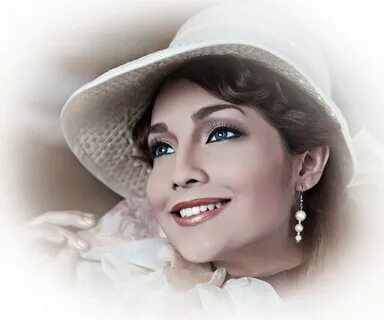 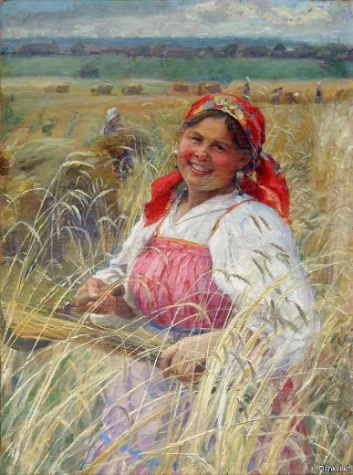 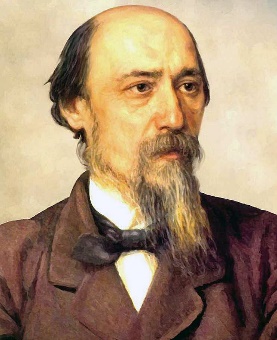 НЕКРАСОВСКАЯ ЖЕНЩИНАИмеет нелегкую судьбу и тяжелую жизнь. Но умеющая постоять за себя и за свое женское счастье.ВОЗРАСТ   35-38 ЛЕТИНТЕЛЛЕКТУАЛЬНОЕ РАЗВИТИЕ Умная, одаренная, талантливая.ВНЕШНИЕ ДАННЫЕСлавянская внешность, спокойный взгляд, большие строгие глаза, румяные щеки, «с походкой, со взглядом цариц». Стройна, высока, «во всякой одежде красива, во всякой работе ловка».МАНЕРА ПОВЕДЕНИЯПроявляет заботу о семье и детях. Готова пожертвовать всем ради своей семьи и простого женского счастья. Много работает, чтобы родные не знали нужды.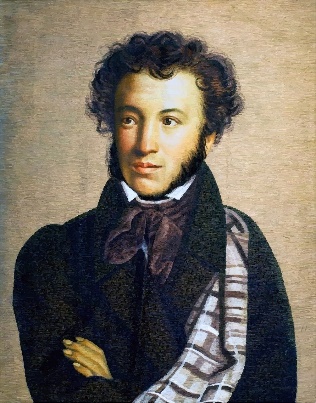 ХАРАКТЕРГероическая, самоотверженная, волевая, решительная и трудолюбивая женщина, которая «коня на скаку остановит, в горящую избу войдет», «и голод, и холод выносит, всегда терпелива, ровна.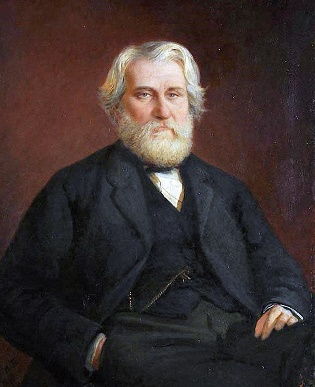 ГБОУ РО «Таганрогский педагогический лицей-интернат»«Типы женщин в литературных произведениях»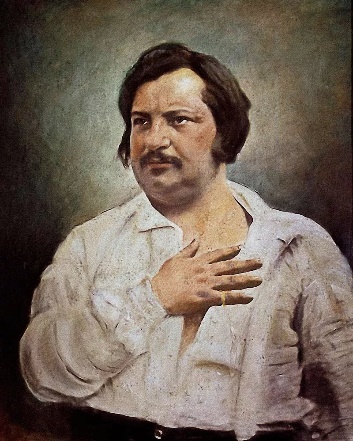 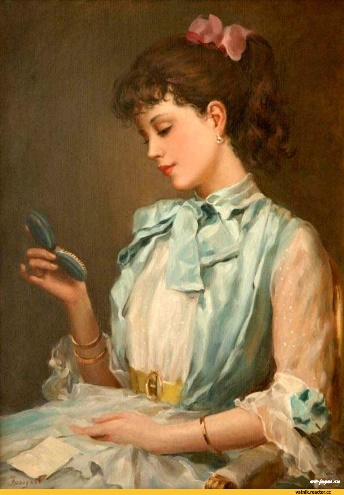 Автор работы: Ильченко Денис 9 «В»Научный руководитель:Дровалёва М. Н.Воспитатель 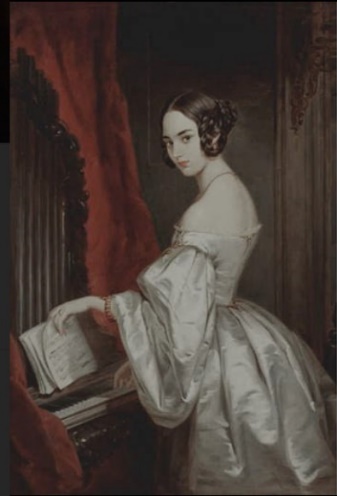 ПУШКИНСКАЯ КРАСОТКАВсе в ней гармония, все диво, все выше мира и страстей;Она покоится стыдливо, В красе торжественной своей.ВОЗРАСТ 16 - 17 лет.ИНТЕЛЛЕКТУАЛЬНОЕ РАЗВИТИЕПытливая от природы, о жизни и любви судит по прочитанным романам. Поэтическая, высокая и одухотворённая натура.ВНЕШНИЕ ДАННЫЕЖенственная, стройная, с лебединой шеей и изящными ножками, которых «в России можно встретить не более трёх пар».МАНЕРА ПОВЕДЕНИЯГотова променять «ветошь маскарада» на сельское уединение, не признаёт любви по расчёту.ХАРАКТЕРВозвышенная натура, задумчивая, одинокая, любит природу. «Дика, печальна, молчалива, как лань лесная боязлива, она в семье своей родной казалась девочкой чужой».ТУРГЕНЕВСКАЯ ДЕВУШКАИнфантильная сентиментальная барышня, которая ждем принца на белом коне и совершенно не способна к самостоятельной жизни. Это сейчас, а первоначальное понимание:ВОЗРАСТ 17-26 ЛЕТИНТЕЛЛЕКТУАЛЬНОЕ РАЗВИТИЕОбразованная, любит читать.ВНЕШНИЕ ДАННЫЕХудощавая, сутуловата не отличается яркой внешностью, но обладает скрытой красотой, которую может заметить только настоящий ценитель прекрасного.МАНЕРА ПОВЕДЕНИЯЗамкнутая, далекая от светской и городской жизни девушка, плохо сходится с людьми, но достаточно влюбчивая, придает значение истинных, а не показным достоинством своего избранника. Может пожертвовать собой ради какой-либо идеи.ХАРАКТЕРИнтроверт с сильным характером, мечтательная, целеустремленная, готовая преодолевать трудности.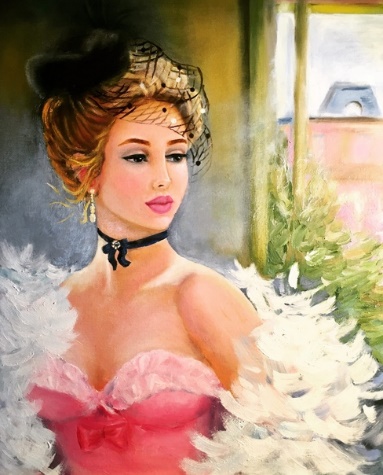 